ПРОТОКОЛзаседания ресурсного методического центрасекции «Изобразительное искусство»12 февраля 2016 г.№ 3Председатель: Самосюк С.В.Секретарь: Матренина С.Н.Присутствовали: 10 человекТема заседания:«Художественная роспись ткани в технике горячий батик»Повестка дняВыступления по теме: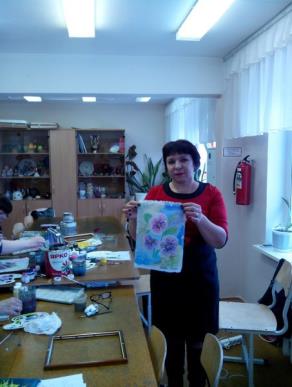 Для работы педагогам потребовалось:шелк натуральный 20*30 (или кашиба);краски для батика акриловые или анилиновые;кнопки;кисти для красок белка или колонок № 4, № 6,кисти колонок или щетина для воска № 2, № 3, свечи белые;карандаш простой;палитра;газеты;бахилы или сменная обувь;деревянные рамки 20*30 при наличии.В ходе мастер-класса Татьяна Дмитриевна продемонстрировала способы росписи ткани в технике горячий батик. Познакомила присутствующих с особенностями и тонкостями технологии. На практике педагогам была предоставлена возможность изготовить изделия в данной технике. Состоялось обсуждение, как использовать представленную технику в рамках урочных и внеурочных занятий.РЕШЕНИЕ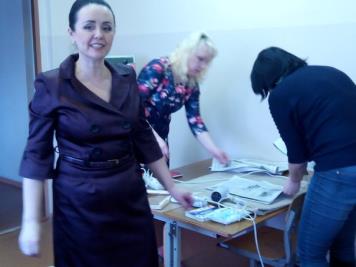 Рекомендовать представленный опыт работы педагогаБезручко Т.Д.к использованию в практической деятельности. Увеличить количество практикумов и мастер-классов как форм представления опыта работы педагогов в рамках заседаний РМЦ.Привлекать к диссеминации педагогического опыта учителей, осуществляющих внеурочную деятельность в рамках ФГОС ООО.Председатель_____________Самосюк С.В.Секретарь     ______________Матренина С.Н.№п/пТема выступленияИсполнитель1.Мастер-класс«Художественная роспись ткани в технике горячий батик»Безручко Татьяна Дмитриевна, педагог дополнительного образования МАУДО города Нижневартовска «Центр детского творчества»